ҚАЗАҚСТАН РЕСПУБЛИКАСЫ ҒЫЛЫМ ЖӘНЕ ЖОҒАРЫ БІЛІМ МИНИСТРЛІГІҚОРҚЫТ АТА АТЫНДАҒЫ ҚЫЗЫЛОРДА УНИВЕРСИТЕТІ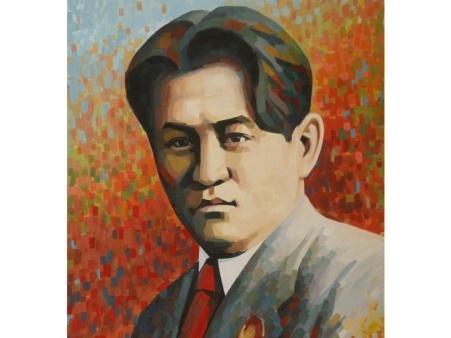 «ҰЛТ РУХАНИЯТЫ ЖӘНЕ Т.ЖҮРГЕНОВ МҰРАСЫ: ЖАСАМПАЗДЫҒЫ МЕН ЗЕРТТЕЛУ КЕҢІСТІГІ» РЕСПУБЛИКАЛЫҚ ҒЫЛЫМИ-ТӘЖІРИБЕЛІК КОНФЕРЕНЦИЯ         АҚПАРАТТЫҚ  ХАТ2023 жылғы 5 сәуірде өткізілетін мемлекет және қоғам қайраткері Темірбек Жүргеновтің 125 жылдығына арналған «Ұлт руханияты және Т.Жүргенов мұрасы: жасампаздығы мен зерттелу кеңістігі» атты республикалық ғылыми- тәжірибелік конференцияға қатысуға шақырады.Жұмыс тілдері: қазақ, орыс, ағылшын тілдері.Бағдарламаға ену  үшін ұйымдастыру комитетіне 2023 жылғы 20 наурызға дейін:   қатысушының тіркеу формасы, баяндама электронды түрінде өткізілуі қажет. Конференция материалдарын ғылыми жинақ түрінде электрондық форматта шығару жоспарлануда. Қатысу тәртібі:Баспадан шығуы үшін мақала келесі талаптарды қанағаттандыруы қажет:1. Баяндама (мақала) мәтіні 4 парақтан кем болмауы және тіркеу формасы  MS Word мәтіндік редакторы бойынша жазылуы тиіс.2. Кестелердің, схемалар мен суреттердің  тақырыбы көрсетіліп, Wіndows-да  терілген болуы қажет.3. Парақтың параметрлері: жоғарғы - , төменгі - , оң – , сол .   4. Шрифт: Tіmes New Roman, KZ Tіmes New Roman, кегль – 12.5. Жоларалық: 1 интервалмен.6. Бірінші беттің сол жағына міндетті түрде ГРНТИ көрсетілуі тиіс.7. Жаңа жол: 1,25 см.8. Келесі жолда – ортасынан баяндама (мақала) тақырыбы бас әріптермен (қою  шрифтпен).9. Баяндаманың (мақаланың) тақырыбы астына – парақ ортасына бас әріптермен (қою шрифтпен) автор (лар)-дың тегі, аты-жөні жазылады.10. Одан төмен жұмыс орындалған мекеменің толық атауы (қою шрифтпен).11. Бір интервалдан кейін жаңа жолдан – баяндама (мақала) мәтіні.12. Бір қатардан кейін – Түйіндемесі, баяндаманың аты үш тілде: қазақ, орыс, ағылшын тілдерінде,  4-5 сөйлемнен кем болмау керек. 13. Кілт сөздер (4-5 сөзден тұратын) үш тілде.14. Қолжазбаның соңында ГОСТ 7.1-2003 талаптарына сәйкес әдебиеттер тізімі мәтін ішіндегі сілтеменің реттілігіне орай нөмірленеді. Кесте мен графикалық материалдар мақаланың мәтініне сай орналастырылады. Суреттер cdr, pdf  форматтарында векторлық графикамен салынады.Тіркеу формасыТегі, аты-жөні (толығымен)  _______________________ ___________Ғылыми дәрежесі, ғылыми атағы ______________________________Мекеме атауы, лауазымы  ______________________________________Мекен-жайы (индекс көрсету міндетті) ___________________________Телефон (халықаралық байланыс кодымен) ______________________E-maіІ (міндетті)   ____________________________________________Мақала тақырыбы   ___________________________________________Керекті техникалық құралдар __________________________________Электронды пошта арқылы жібергенде "Тақырып" бөлімінде:Т.Жүргеновтің 125 жылдығына арналған конференцияға  _________________ -дан (баяндамашы, фамилиясы) көрсетілсін.  Мекен-жайы: 120014, Қызылорда қаласы, Әйтеке би көшесі, 29А, Қорқыт Ата атындағы Қызылорда университетінің Бас оқу ғимараты, Ғылым департаменті, Мақаланың (баяндаманың) электрондық нұсқасын мына электрондық почтаға жіберу керек: korkyt.otdelnauki@mail.ru Редакциялық кеңес баяндаманы таңдау құқығын өзіне қалдырады. Баяндамалар түпнұсқалығын анықтау үшін плагиатқа қарсы лицензиялық жүйеде тексеріледі.Конференция бойынша өзге де мәліметтер үшін байланыс телефондары: Манатова Назерке Шаңғытбайқызы – ғылыми зерттеулерді үйлестіру бөлімінің бас әдіскері, тел.: +7 778 167 8461, 8 (7242) 27 48 02 nazerkemonatova@mail.ru Ұйымдастыру комитеті